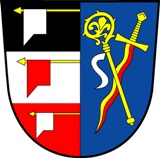 Obecní úřad LibřiceLibřice 62, 503 44   LibřiceINFORMACE  O  POČTU  A  SÍDLE VOLEBNÍCH OKRSKŮPodle zákona č. 247/1995 Sb. o volbách do Parlamentu České republiky ve znění pozdějších předpisů, Vyhlášky MV č. 233/2000 Sb. ve znění pozdějších předpisů, Vás tímto pro účely konání voleb do Parlamentu České republiky, které se uskuteční ve dnech 08. a 09. října 2021ů, zveřejněním na úřední desce poskytuji INFORMACI O POČTU A SÍDLE VOLEBNÍCH OKRSKŮPočet volebních okrsků v obci Libřice :        1Sídlo volebního okrsku                         :        hostinec  U ŠPATENKŮBc. Eva HynkovástarostkaV Libřicích 24. srpna 2021Na úřední desce vyvěšeno dne 24. 08. 2021Sejmuto: 09.10.2021 